                                                                                                                                            Проект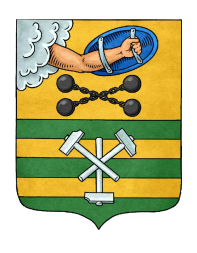                              РЕСПУБЛИКА КАРЕЛИЯПЕТРОЗАВОДСКИЙ ГОРОДСКОЙ СОВЕТРЕШЕНИЕО внесении изменений в Муниципальную адресную программупо сносу, реконструкции многоквартирных домов в целях развития застроенных территорийВ соответствии с требованиями статей 46.1-46.3 Градостроительного кодекса Российской Федерации Петрозаводский городской Совет РЕШИЛ:Внести в Перечень многоквартирных домов, планируемых к сносу, реконструкции, а также территорий, на которых они находятся, в целях развития застроенных территорий, который является приложением к Муниципальной адресной программе по сносу, реконструкции многоквартирных домов в целях развития застроенных территорий, утвержденной Решением Петрозаводского городского Совета от 13.07.2015 № 27/35-577, следующие изменения:Изложить строку 22 в следующей редакции:«                                                                                                                                                            ».Дополнить строкой 22.1. следующего содержания:«                                                                                                                                                                  ».Проект подготовлен комитетом экономики и управления муниципальным имуществом Администрации Петрозаводского городского округаПОЯСНИТЕЛЬНАЯ ЗАПИСКАк проекту   Решения  Петрозаводского городского Совета«О внесении изменений в Муниципальную адресную программу по сносу, реконструкции многоквартирных домов в целях развития застроенных территорий»В соответствии с требованиями статей 46.1-46.3 Градостроительного кодекса Российской Федерации, Решением Петрозаводского городского Совета от 13 июля 2015 г. №27/35-577 утверждена Муниципальная адресная программа по сносу, реконструкции многоквартирных домов в целях развития застроенных территорий (далее – Программа). Программой предусмотрены мероприятия, направленные на создание условий для развития застроенных территорий города после определения потенциального инвестора - застройщика.Договор о развитии застроенных территорий может быть заключен в отношении только тех территорий, на которых расположены многоквартирные дома, признанные аварийными и подлежащими сносу.Постановлениями Администрации Петрозаводского городского округа от 11.05.2018 №№ 1370, 1369, 1368, 1372 «О признании многоквартирного дома аварийным и подлежащим сносу» признаны аварийными и подлежащими сносу следующие многоквартирные дома: ул. Державина, 19, ул. Державина, 21, ул. Державина, 23, ул. Машезерская, 27.Снос и реконструкция многоквартирных жилых домов, признанных аварийными и подлежащими сносу, а также обеспечение граждан, проживающих в таких домах, жилыми помещениями, соответствующими современному уровню благоустройства, осуществляются за счет застройщика, который просчитывает все финансовые риски.Учитывая имеющиеся намерения потенциальных инвесторов – застройщиков по освоению территорий:- в границах ул. Державина–ул. Луначарского–ул. Чернышевского–ул. Коммунистов;- в границах пр. А. Невского – ул. Машезерской,для создания инвестиционной привлекательности вышеуказанных территорий проектом решения предлагается внести в Перечень многоквартирных домов, планируемых к сносу, реконструкции, а также территорий, на которых они находятся, в целях развития застроенных территорий (далее – Перечень), соответствующие изменения.Внесение вышеуказанных изменений в Перечень позволит увеличить инвестиционную привлекательность указанных территорий и поможет привлечь потенциальных инвесторов - застройщиков для освоения территорий с обременением переселения жителей из аварийного жилищного фонда.Заместитель главы Администрации Петрозаводскогогородского округа - председатель комитета экономики иуправления муниципальным имуществом                                                                        А.В. Ивановсессиясозываот№22.В границахул. Державина –ул.Луначарского – ул.Чернышевского – ул. Коммунистов10:01:0130116 (Жм)ул. Державина, 19 (аварийный);ул. Державина, 21 (аварийный);ул. Державина, 23 (аварийный);ул. Луначарского, 34 (аварийный);(гаражи и сараи в границах квартала)Итого: 4 дома6554662992522.1.В границах пр. А.Невского - ул.Машезерская 10:01:0130143  (Жм)ул. Машезерская, 27 (аварийный);(гаражи и сараи в границах квартала)Итого: 1 дом2726                                                                                                                                                                                                                                                                                                                                                                                                                                                                                                                                                                                                                                                                                                                                                                                                                                                                                                                                                                                                                                                                                                                                                                                                                                                         474                                                                                                                                                                                                                                                     4128Председатель Петрозаводскогогородского Совета                                                                                                    Глава Петрозаводского городского округа                                                                  Г.П. БоднарчукИ.Ю. Мирошник